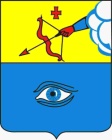 ПОСТАНОВЛЕНИЕ___18.04.2024__                                                                                               № __14/12___ г. ГлазовО мерах по безопасности и охране жизни людей на реках и водоемах муниципального образования «Городской округ «Город Глазов» Удмуртской Республики» и содержанию городского пляжа в 2024 годуВ соответствии с Федеральными законами от 06.10.2003г. № 131-ФЗ «Об общих принципах организации местного самоуправления в Российской Федерации», от 21.12.1994г. № 68-ФЗ «О защите населения и территорий от чрезвычайных ситуаций природного и техногенного характера», статьей 27 Водного кодекса Российской Федерации, Уставом муниципального образования «Городской округ «Город Глазов» Удмуртской Республики» и в целях обеспечения безопасности, охраны жизни и здоровья людей на водных объектах на территории муниципального образования «Городской округ «Город Глазов» Удмуртской Республики», содержания городского пляжа в соответствии с утвержденными нормами, П О С Т А Н О В Л Я Ю:1.  Местом расположения городского пляжа (местом массового отдыха людей на воде) считать территорию левого берега реки Чепца шириной 75 метров, находящуюся на расстоянии  ниже по течению от бывшего водозабора АО «ЧМЗ» до начала парапета набережной. Иные места на акватории реки Чепца, а также правый берег реки напротив городского пляжа признать непригодными для купания. Запретить купание в неустановленных местах.2. Сроки купального сезона и работы городского пляжа и сезонного спасательного поста определить после заключения муниципального контракта по содержанию сезонного спасательного поста в купальный сезон 2024 года (июнь – август 2024 года).3. Ответственным за эксплуатацию городского пляжа назначить Управление жилищно-коммунального хозяйства Администрации города Глазова (далее-Управление ЖКХ).4.  Утвердить прилагаемый План рекомендуемых мероприятий по обеспечению безопасности людей на водных объектах на территории муниципального образования «Городской округ «Город Глазов» Удмуртской Республики», охране их жизни и здоровья на 2024 год.5. Отделу по делам гражданской обороны и чрезвычайным ситуациям Администрации города Глазова (далее – отдел по делам ГО и ЧС) осуществлять координацию работ по обеспечению безопасности людей на водных объектах на территории муниципального образования «Городской округ «Город Глазов» Удмуртской Республики».6.    Настоящее постановление подлежит официальному опубликованию.7.    Контроль за исполнением настоящего постановления оставляю за собой.Утвержден Постановлением Администрации города Глазоваот  __18.04.2024_  № _14/12__П Л А Нрекомендуемых мероприятий по обеспечению безопасности людейна водных объектах на территории муниципального образования «Городской округ «Город Глазов» Удмуртской Республики»,  охране их жизни и здоровья на 2024 годАдминистрация муниципального образования «Городской округ «Город Глазов» Удмуртской Республики»(Администрация города Глазова) «Удмурт Элькунысь«Глазкар»  кар округ»муниципал кылдытэтлэн Администрациез(Глазкарлэн Администрациез)Первый заместитель Главы Администрации города Глазова               О.В.Станкевич№ п/пМероприятияСрокиисполненияИсполнители1.Проведение заседания КЧС и ОПБ с участием представителей сферы жилищно-коммунального хозяйства, Администрации города Глазова, Межмуниципальный отдел Министерства внутренних дел Российской Федерации «Глазовский», БУЗ УР «Глазовская межрайонная больница МЗ УР», филиал ФГУЗ «Центр гигиены и эпидемиологии в Удмуртской Республике в городе Глазове» о задачах по охране жизни людей на водоемах в летний период и содержанию городского пляжа.майОтдел по делам ГО и ЧС Администрации города Глазова2.Произвести дооснащение сезонного спасательного поста города имуществом и оборудованием согласно табеля оснащения.согласно муниципальному контрактуОрганизация, заключившая муниципальный контракт (по согласованию),отдел по делам ГО и ЧС Администрации города Глазова3.Организовать контроль за работой сезонного спасательного поста города Глазова. июнь - августОтдел по делам ГО и ЧС Администрации города Глазова4.Организовать проведение разъяснительной работы в школах и детских оздоровительных лагерях в целях предотвращения гибели детей на воде и о необходимости соблюдения правил поведения на воде.в течение годаДиректора школ и детских  оздоровительных лагерей (по согласованию)5.Систематически освещать в печати, на телевидении и радиовещании вопросы безопасности людей на водоемах по следующей тематике:в течение годаРедакции газет, радио, телевидения (по согласованию), отдел по делам ГО и ЧС5.-спасение утопающих и оказание доврачебной помощи при несчастных случаях с людьми на водеиюньБУЗ УР «Глазовская межрайонная больница МЗ УР» (по согласованию)5.-о соблюдении правил поведения на воде;-о мерах по предупреждению несчастных случаев на водоемах;-ежемесячная информация о несчастных случаях на воде.в течениелетнего купального сезонаОтдел по делам ГО и ЧС Администрации города Глазова5.- «С водой шутки плохи».в течение годаОтдел по делам ГО и ЧС Администрации города Глазова6.Проводить работы по установке столбов, ограничивающих территорию городского пляжа, с вывеской аншлагов; производить очистку от бытового мусора  и подготовку береговой территории пляжа; организовывать уборку территории пляжа и вывоз бытового мусора в течение пляжного сезона.согласно муниципального контрактаУправление жилищно-коммунального хозяйства Администрации города Глазова7.Организовать установку питьевого фонтанчикасогласно муниципального контрактаУправление жилищно-коммунального хозяйства Администрации города Глазова8.До начала купального сезона:- организовать проведение водолазного обследования и очистки дна акватории городского пляжа;согласно муниципального контрактаОтдел по делам ГО и ЧС Администрации города Глазова9.На период купального сезона создать спасательный пост на городском пляже и организовать его работу с 10.00 до 22.00 час. согласно муниципального контрактаОрганизация, заключившая муниципальный контракт (по согласованию), отдел по делам ГО и ЧС Администрации города Глазова10.Получить санитарно-эпидемиологическое заключение о соответствии водного объекта (р. Чепца) в районе места расположения городского пляжа санитарным правилам и условиям безопасного для здоровья населения использования водного объекта для купания.до 01.06.2024Управление жилищно-коммунального хозяйства Администрации города Глазова